Глагол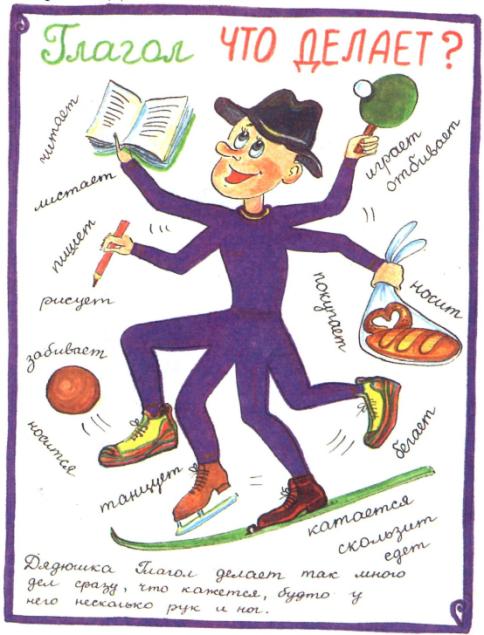 